РЕСПУБЛИКА  СЕВЕРНАЯ ОСЕТИЯ – АЛАНИЯ            МИНИСТЕРСТВО ОБРАЗОВАНИЯ И НАУКИ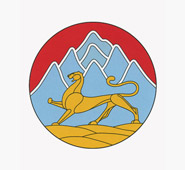 УПРАВЛЕНИЕ ОБРАЗОВАНИЯ АДМИНИСТРАЦИИ  МЕСТНОГО САМОУПРАВЛЕНИЯ МО ДИГОРСКИЙ РАЙОН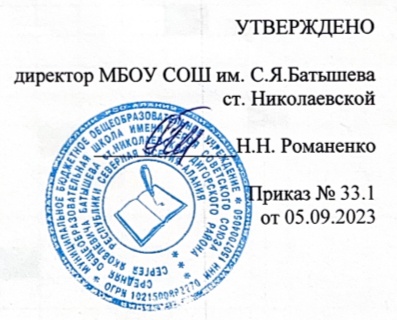 План внутришкольного контроля на 2023/24 учебный годМуниципальное бюджетное общеобразовательное учреждение средняя общеобразовательная школа имени Героя Советского Союза Сергея Яковлевича Батышева станицы Николаевской Дигорского района 363402, РСО-Алания, Дигорский район, ст.Николаевская, ул.Ленина, 42, (867)33 95-1-41 e-mail: nikol.dig@yandex.ruНаправление контроляВопросы, подлежащие контролюЦель и содержание контроляВид контроляОтветственныйОжидаемые результаты контроляАВГУСТАВГУСТАВГУСТАВГУСТАВГУСТАВГУСТОрганизация образовательной деятельностиСанитарное состояние помещений школыПроверить выполнение санитарно-гигиенических требований к организации образовательного процесса и соблюдение техники безопасностиФронтальныйДиректор, завхоз, зам. директора по УВРПроверка санитарного состояния помещений школы отражена в справке по итогам проверки состояния учебных кабинетов и спортзала Организация образовательной деятельностиИнструктаж всех работников перед началом нового учебного годаПроверить выполнение работниками требований охраны труда и техники безопасности, пожарной безопасности, антитеррористической защищенности объектаФронтальныйЗам. директора по УВР, завхозРаботники проинструктированы, ошибки организации исправленыОрганизация образовательной деятельностиСоответствие учебных пособий ФПУПроверить, что УМК, которые используются в школе, входят в ФПУТематическийЗам. директора по УВР, директор,
заведующий библиотекойПроверка УМК, которые используются в школе, отражена в справке по итогам контроля готовности школьной библиотеки к учебному годуОрганизация образовательной деятельностиОбеспечение учеников учебными пособиямиПроверить, все ли ученики обеспечены бесплатной учебной литературой, ее состояниеТематическийЗам. директора по УВР, заведующий библиотекой, классные руководителиКонтроль обеспечения учеников учебными пособиями отражен в справке по итогам контроля готовности школьной библиотеки к учебному годуОрганизация образовательной деятельностиРаспределение выпускников 9-х и 11-х классов предыдущего года обученияСбор информации о продолжении обучения выпускников 9-х и 11-х классов предыдущего года обучения. ТематическийЗам. директора по УВР, классные руководителиКонтроль распределения выпускников отражен в справке о распределении выпускников 9-х и 11-х классовШкольная документацияСоответствие структуры ООП уровней образования ФГОСПроанализировать ООП уровней образования, убедиться, что структура соответствует требованиям ФГОС по уровням образованияТематическийДиректор, зам. директора по УВРАнализ соответствия структуры ООП уровней образования ФГОС отражен в справке по итогам контроля соответствия ООП требованиям ФГОСШкольная документацияСоответствие структуры рабочих программ учебных предметов требованиям ФГОСПроконтролировать, как педагоги составили рабочие программы, включили ли обязательные компоненты: планируемые результаты освоения учебного предмета, содержание учебного предмета, тематическое планирование, в том числе с учетом рабочей программы воспитания, с указанием количества часов, отводимых на освоение каждой темыТематическийЗам директора по УВРАнализ соответствия структуры рабочих программ учебных предметов требованиям ФГОС отражен в справке по итогам проверки рабочей программы и справке по итогам контроля качества оценочных материалов рабочей программыШкольная документацияСоответствие структуры рабочих программ воспитания и календарных планов воспитательной работы требованиям ФГОСПроанализировать рабочие программы воспитания и календарные планы воспитательной работы, убедиться, что их структура и содержание соответствуют требованиям ФГОС по уровням образования и примерной программе воспитанияТематическийЗам директора по ВРАнализ соответствия структуры рабочих программ воспитания и календарных планов воспитательной работы требованиям ФГОС отражен в справке по итогам контроля качества рабочих программ воспитания и календарных планов воспитательной работыШкольная документацияСоответствие структуры программ курсов внеурочной деятельности требованиям ФГОСПроконтролировать, как педагоги составили программы курсов внеурочной деятельности, что включили обязательные компоненты: результаты освоения курса, содержание курса с указанием форм организации и видов деятельности, тематическое планирование, в том числе с учетом рабочей программы воспитанияТематическийЗам директора по ВРАнализ соответствия структуры программ курсов внеурочной деятельности требованиям ФГОС отражен в справке по итогам проверки рабочих программ внеурочной деятельностиШкольная документацияСоответствие дополнительных общеразвивающих программ требованиям нормативных правовых актов в сфере образованияПроверить соответствие дополнительных общеразвивающих программ требованиям Концепции развития дополнительного образования детей, Порядка организации и осуществления образовательной деятельности по дополнительным общеобразовательным программам и др.ТематическийЗам. директора по ВРДополнительные общеразвивающие программы составлены в соответствии с требованиями нормативных правовых актов в сфере образованияШкольная документацияАнализ локальных нормативных актов школы на соответствие нормативным правовым актам в сфере образованияПроанализировать локальные нормативные акты школы, чтобы убедиться, что они соответствуют нормативным актам в сфере образованияКомплексныйДиректор, замдиректорапо УВРЛокальные нормативные акты обновлены, если в них были найдены несоответствия актуальной нормативной базеСЕНТЯБРЬСЕНТЯБРЬСЕНТЯБРЬСЕНТЯБРЬСЕНТЯБРЬСЕНТЯБРЬШкольная документацияСостояние личных дел учеников 1-го классаПроверить выполнение требований к оформлению личных дел учеников 1-го классаТематическийЗам. директора по УВРПроверка выполнения требований к оформлению личных дел учеников 1-го класса отражена в справке по итогам контроля ведения личных дел учениковШкольная документацияСостояние личных дел прибывших учениковПроверить выполнение требований к оформлению личных дел прибывших учениковТематическийЗам. директора по УВРПроверка выполнения требований к оформлению личных дел прибывших учеников отражена в справке по итогам контроля ведения личных дел учениковШкольная документацияОформление журналов (дополнительного образования), электронных журналовПроверить, соблюдают ли педагоги единые требования к оформлению и заполнению журналовТематическийЗамдиректорапо УВРПроверка оформления журналов отражена в справке по итогам проверки электронного классного журнала;Школьная документацияОформление профориентационной работыПроконтролировать включение профориентационной работы в рабочую программу воспитанияТематическийЗам. директора по ВРМодуль «Профориентация» включен в рабочую программу воспитания для уровней ООО и СООШкольная документацияСостояние школьного сайтаПроанализировать состояние сайта школы на соответствие требованиям законодательства РФТематическийТехнический специалист, директорАнализ состояния сайта школы отражен в справке по итогам анализа школьного сайтаОбразовательные результаты . школьниковОрганизация стартовой диагностики учеников 1-х классов.Выявить готовность учеников к обучению на новом уровне образованияТематическийЗам. директора по УВРАнализ результатов стартовой диагностики отражен:в справке по результатам проведения стартовой диагностики в 1-х классах;Образовательные результаты . школьниковОрганизация входных контрольных работ учеников 2-4,6-9,11-х классовОрганизовать входные контрольные работы, чтобы определить уровень предметных результатов учеников 2–11-х классовТематическийПедагоги-предметники, зам. директора по УВРАнализ результатов входной диагностики отражен в справке по итогам входных диагностических работ и справке по результатам проведения входной диагностики учеников, которых оставили на повторное обучениеОрганизация образовательной деятельностиУрочная деятельность вновь прибывших педагогов, молодых специалистовПосетить уроки вновь прибывших педагогов, молодых специалистов, чтобы проконтролировать, как они организуют урочную деятельностьТематический (персональный)Руководители ШМО, зам. директора по УВРКонтроль урочной деятельности вновь прибывших педагогов и молодых специалистов отражен в справке по итогам персонального контроля учителяОрганизация образовательной деятельностиОрганизация дополнительного образованияПроанализировать данные комплектования школьных кружков и секций дополнительного образованияТематическийЗам. директора по ВРПроверка организации дополнительного образования отражена в справке по итогам проверки кружковой работыВоспитательная работаКонтроль посещаемости Проанализировать данные классных руководителей об учениках, не приступивших к занятиямПерсональныйЗам. директора по ВРПроверка посещаемости отражена в справке по итогам контроля посещаемостиВоспитательная работаКонтроль работы органов самоуправленияИзучить уровень общественной активности учеников, проконтролировать организацию органов самоуправленияТематическийЗам. директора по ВР, Рекомендации педагогам и руководителям органов самоуправления по мотивации учениковВоспитательная работаВзаимодействие классных руководителей с ученикамиПроконтролировать организацию проводимых классных часов, индивидуальную работу классных руководителей с ученикамиТематическийЗам. директора по ВРКонтроль взаимодействия классных руководителей с учениками отражен в справке по итогам посещения классного часа и отчете классного руководителя о воспитательной работе за учебный периодВоспитательная работаКонтроль антитеррористической деятельностиПроверить, проводят ли классные руководители просветительские родительские собрания и классные часы по противодействию терроризмуТематическийЗам. директора по ВР, педагог-психолог, Рекомендации классным руководителям по улучшению качества антитеррористической деятельностиМетодическая работаОрганизация работы методических объединенийПроверить планы работы методических объединений на годФронтальныйЗамдиректора по УВРПроверка организации работы методических объединений отражена в справке по итогам проверки документации школьных методических объединенийМетодическая работаИндивидуальные консультации для педагоговОрганизовать и провести индивидуальные консультации для педагогов по методическим вопросам и подготовке документовТематическийЗамдиректора по УВР, руководители ШМОКонсультации организованы и проведеныРабота с родителямиРабота классных руководителей с родителями учениковПроконтролировать организацию работы классных руководителей с родителями учеников: проведение родительских собраний, информирование, консультирование, функционирование родительских комитетов и др.КомплексныйЗам. директора по ВР,  педагог-психолог.Родительские собрания проводятся в соответствии с циклограммой родительских собраний на учебный год, их итоги отражены в протоколах родительских собраний.
Работа родительского комитета проходит в соответствии с планом работы родительского комитета классного коллектива.
Индивидуальныеконсультацииродителей, ихинформированиепроводятсярегулярноРабота с родителямиРабота системы внеурочной деятельностиПроверить выявление запросов учеников и родителей по организации внеурочной деятельности на учебный годТематическийЗам. директора по ВРПроверка организации внеурочной деятельности на учебный год отражена в анализе анкет родителейРабота с родителямиРабота системы дополнительного образованияПроверить выявление запросов учеников и родителей по организации дополнительного образования на учебный годТематическийЗам. директора по ВР, руководители ШМОПроверка организации дополнительного образования на учебный год отражена в анализе анкет для диагностики потребностей родителей в услугах дополнительного образования и анкет для диагностики потребности школьников в услугах дополнительного образованияОКТЯБРЬОКТЯБРЬОКТЯБРЬОКТЯБРЬОКТЯБРЬОКТЯБРЬШкольная документацияСоответствие записей в классных журналах тематическим планированиям рабочих программ учебных предметов, курсов за 1-ю четвертьПроверить, соответствуют ли записи в журналах по учебным предметам, курсам тематическим планированиям рабочих программ учебных предметов, курсов за 1-ю четвертьТематическийЗам. директора по УВРЗаписи в журналах по учебным предметам, курсам за 1-ю четверть соответствуют тематическим планированиям рабочих программ учебных предметов, курсовШкольная документацияШкольная документацияСоответствие записей в журналах дополнительного образования учебным планам дополнительного образования за 1-ю четвертьПроверить, соответствуют ли записи в журналах дополнительного образования учебным планам дополнительного образования за 1-ю четвертьТематическийЗам. директора по ВРЗаписи в журналах дополнительного образования за 1-ю четверть соответствуют учебным планам дополнительного образованияШкольная документацияПроверка дневников учеников 4-ых классовПроконтролировать, как педагоги выставляют отметки в дневникиТематическийЗам. директора по УВРКонтроль проверки дневников учеников отражен в справке по итогам проверки дневниковШкольная документацияПроверка рабочих тетрадей по математике учеников 5-ых,7Б, 10 и 11 классовПроконтролировать, как часто педагоги проверяют тетради, как ученики соблюдают единый орфографический режим, соответствие записей в рабочих тетрадях тематическому планированиюТематическийЗам. директора по УВРКонтроль проверки рабочих тетрадей учеников отражен в справке по итогам проверки тетрадейОрганизация образовательной деятельностиАдаптация учеников 1-х, 5-х и 10-х классовМониторинг адаптации учеников, перешедших на новый уровень образованияТематическийКлассные руководители, педагог-психолог, замдиректора по УВР, зам. директора по ВРКонтроль адаптации учеников 1-х, 5-х и 10-х классов отражен:в справке по итогам контроля адаптации учеников 1-го класса;справке по итогам контроля адаптации учеников 5-го класса;справке по итогам контроля адаптации учеников 10-го классаОрганизация образовательной деятельностиПреподавание предметов учебного плана, по которым проводятся ВПРПосетить уроки истории и географии в 6-7 классах, чтобы проконтролировать, как педагоги учли результаты ВПР в работе и включили сложные задания в урокиТематический (персональный)Зам. директора по УВРКонтроль преподавания предметов учебного плана, по которым проводится ВПР, отражен в справке по итогам проверки качества преподавания учебного предмета Организация образовательной деятельностиРеализация рабочих программ учебных предметов, курсов в 1-й четвертиПроконтролировать объем выполнения рабочих программ учебных предметов, курсов в 1-й четвертиТематическийЗам. директора по УВРПроверка реализации рабочих программ учебных предметов, курсов в 1-й четверти отражена в справке по итогам контроля качества выполнения рабочих программ учебных предметовОрганизация образовательной деятельностиРеализация рабочих программ внеурочной деятельности в 1-й четвертиПроконтролировать объем выполнения рабочих программ внеурочной деятельности в 1-й четвертиТематическийЗам. директора по ВРКонтроль объема выполнения рабочих программ внеурочной деятельности в 1-й четверти отражен в справке по итогам контроля качества выполнения рабочих программ внеурочной деятельностиОрганизация образовательной деятельностиРеализация рабочих программ воспитания и календарных планов воспитательной работы уровней образования в 1-й четвертиПроконтролировать объем реализации рабочих программ воспитания и календарных планов воспитательной работы уровней образования в 1-й четвертиТематическийЗам. директора по ВРКонтроль объема реализации рабочих программ воспитания и календарных планов воспитательной работы уровней образования отражен в справке по итогам контроля воспитательной работы за 1-ю четвертьОрганизация образовательной деятельностиОрганизация дополнительного образованияПроконтролировать организацию работы школьных объединений дополнительного образования в 1-й четвертиТематическийЗам. директора по ВРПроверка организации дополнительного образования в 1-й четверти отражена в справке по итогам проверки кружковой работыОрганизация образовательной деятельностиРабота со слабоуспевающими и неуспевающими ученикамиПроконтролировать работу педагогов со слабоуспевающими и неуспевающими ученикамиТематическийЗам. директора по УВРПроверка работы педагогов со слабоуспевающими и неуспевающими ученикамив справке по итогам контроля работы с неуспевающими и слабоуспевающими учениками Организация образовательной деятельностиОбъем домашних заданийПроанализировать записи в журналах о домашнем задании, чтобы проконтролировать, не перегружают ли педагоги учениковТематическийЗам. директора по УВРПроверка объема домашних заданий отражена в справкепо итогам контроля нормы домашнего заданияОрганизация образовательной деятельностиОрганизация административных контрольных работ по графикуОрганизовать проведение административных контрольных работ в разных классах по графику, чтобы определить, достигли ли ученики образовательных результатовТематическийЗам. директора по УВРПроверка организации административных контрольных работ для определения образовательных результатов учеников разных классов отражена в справке по итогам проведения контрольных работАттестация обучающихсяПодготовка к итоговому сочинениюПосетить уроки русского языка в 11-х классах, чтобы проверить, как педагоги готовят учеников к итоговому сочинению: разбирают темы по направлениям, выстраивают оценочную деятельность по критериямТематическийЗам. директора по УВРПроверка подготовки учеников к итоговому сочинению отражена в справке по итогам контроля качества подготовки к итоговому сочинениюАттестация обучающихсяПодготовка к ГИА учеников, имеющих трудности в усвоении материалаПосетить уроки, проверить, как педагоги организовали работу с низкомотивированными учениками и учениками, у которых есть трудности в усвоении материалаТематическийЗам. директора по УВРПроверка подготовки к ГИА учеников, имеющих трудности в усвоении материала, отражена в справке по итогам контроля результатов работы с низкомотивированными учениками 9-х, 11-х классовАттестация обучающихсяОформление информационных стендов по подготовке к ГИАПроанализировать оформление информационных стендов: качество и полноту представленной информацииТематическийЗам. директора по УВРКоррекция и обновление стендов.
Проверка оформления информационных стендов по подготовке к ГИА Воспитательная работаПосещаемость уроковВыявить учеников, которые систематически не посещают учебные занятия без уважительной причины, проанализировать работу классных руководителей по обеспечению посещаемости уроковФронтальный Классные руководители, зам. директора по ВРКонтроль посещаемости учеников отражен в справке по итогам контроля посещаемости и справке по итогам проверки работы классных руководителей по контролю посещаемостиВоспитательная работаРабота с учениками группы риска, неблагополучными семьямиПроконтролировать работу педагогов по контролю занятости учеников группы риска, привлечение их к участию в школьных делах. Проанализировать работу с неблагополучными семьямиТематическийКлассные руководители, педагог-психолог, зам. директора по ВРКонтроль работы с учениками группы риска и неблагополучными семьями отражен в справке по итогам контроля деятельности педагога с учениками группы риска и справке по итогам профилактической работы с неблагополучными семьямиВоспитательная работаКонтроль работы по профориентацииПроконтролировать проведение тематических классных часов по вопросам профориентации согласно плану воспитательной работы классных
руководителей. Проанализировать профессиональные намерения учеников 9-х и 11-х классов по результатам анкетированияТематическийЗам. директора по ВРРекомендации классным руководителям 9-х и 11-х классов по вопросам профориентацииВоспитательная работаРабота классных руководителей и учителей-предметников по воспитаниюПроконтролировать воспитательную работу классных руководителей и учителей-предметников за 1-ю четвертьТематическийЗам. директора по ВРПроверка воспитательной работы классных руководителей и учителей-предметников за 1-ю четверть отражена в отчете классного руководителя о воспитательной работе за учебный период Методическая работаПовышение квалификации педагоговОрганизовать повышение квалификации для педагогов согласно перспективному плану повышения квалификацииТематическийДиректор, зам. директора по УВРПовышение квалификации педагогов в соответствии с перспективным планом повышения квалификации педагогических работниковМетодическая работаВзаимодействие классных руководителей с учителями-предметникамиИзучить и проанализировать сотрудничество классных руководителей и учителей-предметников, чтобы повысить эффективностьКомплексныйЗам. директора по УВРРекомендации по коррекции взаимодействия классных руководителей и учителей-предметниковМетодическая работаВзаимопосещения уроковПроконтролировать организацию взаимопосещений уроковТематическийЗам. директора по УВР, руководители ШМОПроверка взаимопосещений педагогов отражена в матрице взаимопосещения уроковРабота с родителямиРабота классных руководителей с родителями учениковПроконтролировать организацию работы классных руководителей с родителями учеников: проведение родительских собраний, информирование, консультирование, функционирование родительских комитетов и др.КомплексныйЗам. директора по ВР, руководитель ШМО классных руководителей, педагог-психолог, социальный педагогРодительские собрания проводятся в соответствии с циклограммой родительских собраний на учебный год, их итоги отражены в протоколах родительских собраний.
Работа родительского комитета проходит в соответствии с планом работы родительского комитета классного коллектива.
Индивидуальные консультации родителей, ихинформирование проводятся регулярноНОЯБРЬНОЯБРЬНОЯБРЬНОЯБРЬНОЯБРЬНОЯБРЬШкольная документацияШкольная документацияПроверка тетрадей по русскому языку для контрольных работ в 4-их,6-ых, 7, 10 классах на предмет периодичности выполнения работы над ошибкамиПроконтролировать, как учителя корректируют знания учеников с помощью работы над ошибками после проведения контрольных работТематическийРуководители ШМОКонтроль проверки тетрадей для контрольных работ отражен в справке по итогам проверки тетрадей для контрольных работОрганизация образовательной деятельностиПреподавание предметов учебного плана, по которым проводятся ВПРПосетить уроки русского языка  (6,7,8, 9 классы),   чтобы проконтролировать, как педагоги учли результаты ВПР в работе и включили сложные задания в урокиТематический (персональный)Зам. директора по УВРКонтроль преподавания предметов учебного плана, по которым проводится ВПР, отражен в справке по итогам проверки качества преподавания учебного предметаОрганизация образовательной деятельностиОрганизация работы с высокомотивированными и низкомотивированными ученикамиПроверить, как педагоги организуют работу с низкомотивированными учениками в 4-ых,9-ом,11 классах: посетить уроки, провести личные беседы, проанализировать классные журналы и др.Тематический (персональный)Зам. директора по УВРПроверка организации работы с низкомотивированными учениками отражена в справке по итогам контроля организации работы с высокомотивированными учениками, Образовательные результаты школьниковИтоги школьного этапа Всероссийской олимпиады школьниковПроанализировать результативность участия учеников в школьном этапе Всероссийской олимпиады школьников по учебным предметамТематическийЗам. директора по УВР, руководители ШМОКонтроль итогов школьного этапа Всероссийской олимпиады школьников отражен в справке по итогам школьного этапа Всероссийской олимпиады школьниковАттестация обучающихсяПодготовка учеников 9-х классов к итоговому собеседованиюПосетить уроки русского языка и литературы, чтобы проверить уровень образовательных результатов учеников 9-х классов при подготовке к итоговому собеседованиюТематическийЗам. директора по УВРПроверка подготовки учеников 9-х классов к итоговому собеседованию отражена в справке по результатам контроля качества подготовки к итоговому собеседованиюАттестация обучающихсяПробное итоговое сочинение (изложение)Организовать и провести пробное итоговое сочинение (изложение). Проконтролировать, как педагоги проанализировали его результаты и скорректировали план подготовки выпускниковКомплексныйЗам. директора по УВРПроверка подготовки учеников 11-х классов к итоговому сочинению (изложению) отражена в справке по итогам контроля качества подготовки к итоговому сочинениюАттестация обучающихсяПодготовка учеников 11-х классов к итоговому сочинению (изложению)Посетить уроки русского языка в 11-х классах, чтобы проверить, как педагоги учли результаты пробного итогового сочинения (изложения). Проконтролировать подготовку учеников к итоговому сочинению: разбор темы по направлениям, выстраивание оценочной деятельности по критериям и др.ТематическийЗам. директора по УВРПроверка подготовки учеников 11-х классов к итоговому сочинению (изложению) отражена в справке по итогам контроля качества подготовки к итоговому сочинениюАттестация обучающихсяОрганизация консультаций по учебным предметамПроконтролировать, как педагоги организовали и проводят консультации по учебным предметам, которые ученики сдают на ГИА: графики и посещаемость консультацийТематическийЗам. директора по УВРПроверка организации консультаций по учебным предметам отражена в справке по итогам проверки документации учителей по подготовке к ГИАВоспитательная работаПосещаемость уроковВыявить учеников, которые систематически не посещают учебные занятия без уважительной причины, проанализировать работу классных руководителей по обеспечению посещаемости уроковФронтальныйКлассные руководители, зам. директора по ВРКонтроль посещаемости учеников отражен в справке по итогам контроля посещаемости и справке по итогам проверки работы классных руководителей по контролю посещаемостиВоспитательная работаВзаимодействие классных руководителей с ученикамиПроконтролировать организацию проводимых классных часов, индивидуальную работу классных руководителей с ученикамиТематическийЗам. директора по ВРКонтроль взаимодействия классных руководителей с учениками отражен в справке по итогам посещения классного часа и отчете классного руководителя о воспитательной работе за учебный периодВоспитательная работаОрганизация профориентационной работыПроконтролировать работу педагогов по организации профориентации на разных уровнях образования: участие в городских мероприятиях по профориентации, организацию экскурсий на предприятия с целью ознакомления с профессией, посещение учреждений профессионального образования в дни открытых дверей, встречи с представителями разных профессий и др.ТематическийЗам. директора по ВРКонтроль организации профориентационной работы отражен в справке по итогам контроля профориентационной работыМетодическая работаПовышение квалификации педагоговОрганизовать повышение квалификации для педагогов согласно перспективному плану повышения квалификацииТематическийДиректор, зам. директора по УВРПовышение квалификации педагогов в соответствии с перспективным планом повышения квалификации педагогических работниковМетодическая работаАттестация педагоговОбеспечить методическое и психологическое сопровождение педагогов, которые проходят аттестациюТематическийЗам. директора по УВР, педагог-психологПроверка обеспечения методического и психологического сопровождения педагогов, которые проходят аттестацию. Методическая работаИндивидуальные консультации для педагоговОрганизовать и провести индивидуальные консультации для педагогов по методическим вопросам и подготовке документовТематическийЗам. директора по УВР, руководители ШМОКонсультацииорганизованы и проведеныМетодическая работаРазбор олимпиадных заданийПосетить заседания методических объединений, чтобы проконтролировать, как педагоги разбирают олимпиадные задания по учебным предметам и планируют их включение в урокиТематическийЗам. директора по УВР, руководители ШМОПроверка разбора олимпиадных заданий отражена в справке по итогам контроля организации работы с высокомотивированными ученикамиДЕКАБРЬДЕКАБРЬДЕКАБРЬДЕКАБРЬДЕКАБРЬДЕКАБРЬШкольная документацияОформление журналов дополнительного образования, электронных журналовПроверить, как педагоги заполняют журналы: своевременность записей в журналах, наполняемость текущих отметок, итоги промежуточной аттестацииТематическийЗам.  директора по УВРПроверка оформления журналов отражена в справке по итогам проверки электронного классного журнала;Школьная документацияПроверка дневников учеников 4-ых классовПроконтролировать, как педагоги выставляют отметки в дневникиТематическийЗам. директора по УВРКонтроль проверки дневников учеников отражен в справке по итогам проверки дневниковШкольная документацияПроверка рабочих тетрадей по математике учеников 4-ых,7А,8 и 9 классовПроконтролировать, как часто педагоги проверяют тетради, как ученики соблюдают единый орфографический режим, соответствие записей в рабочих тетрадях тематическому планированиюТематическийЗам. директора по УВРКонтроль проверки рабочих тетрадей учеников отражен в справке по итогам проверки тетрадейШкольная документацияСоответствие записей в классных журналах тематическим планированиям рабочих программ учебных предметов, курсов за I полугодиеПроверить, соответствуют ли записи в журналах по учебным предметам, курсам тематическим планированиям рабочих программ учебных предметов, курсов за I полугодиеТематическийЗам. директора по УВРЗаписи в журналах по учебным предметам, курсам за I полугодие соответствуют тематическим планированиям рабочих программ учебных предметов, курсовШкольная документацияСоответствие записей в журналах внеурочной деятельности тематическим планированиям рабочих программ внеурочной деятельности за I полугодиеПроверить, соответствуют ли записи в журналах внеурочной деятельности тематическим планированиям рабочих программ внеурочной деятельности за I полугодиеТематическийЗам. директора по ВРЗаписи в журналах внеурочной деятельности за I полугодие соответствуют тематическим планированиям рабочих программ внеурочной деятельностиШкольная документацияСоответствие записей в журналах дополнительного образования учебным планам дополнительного образования за I полугодиеПроверить, соответствуют ли записи в журналах дополнительного образования учебным планам дополнительного образования за I полугодиеТематическийЗам. директора по ВРЗаписи в журналах дополнительного образования за I полугодие соответствуют учебным планам дополнительного образованияОрганизация образовательной деятельностиРеализация рабочих программ учебных предметов, курсов за I полугодиеПроконтролировать объем выполнения рабочих программ учебных предметов, курсов за I полугодиеТематическийЗам. директора по УВРПроверка реализации рабочих программ учебных предметов, курсов отражена в справке по итогам контроля выполнения рабочих программ за первое полугодиеОрганизация образовательной деятельностиРеализация рабочих программ внеурочной деятельности в I полугодииПроконтролировать объем выполнения рабочих программ внеурочной деятельности в I полугодииТематическийЗам. директора по ВРКонтроль объема выполнения рабочих программ внеурочной деятельности в I полугодии отражен в справке по итогам контроля качества выполнения рабочих программ внеурочной деятельностиОрганизация образовательной деятельностиРеализация планов внеурочной деятельности в I полугодииПроконтролировать объем выполнения планов внеурочной деятельности в I полугодииТематическийЗам. директора по ВРКонтроль объема выполнения планов внеурочной деятельности в I полугодии отражен:в справке по итогам контроля своевременности и качества проведения занятий внеурочной деятельности на уровне НОО;справке по итогам контроля своевременности и качества проведения занятий внеурочной деятельности на уровне ООО;Организация образовательной деятельностиРеализация рабочих программ воспитания и календарных планов воспитательной работы уровней образования в I полугодииПроконтролировать объем реализации рабочих программ воспитания и календарных планов воспитательной работы уровней образования в I полугодииТематическийЗам. директора по ВРКонтроль объема реализации рабочих программ воспитания и календарных планов воспитательной работы уровней образования в I полугодии отражен в справке по итогам воспитательной работы за первое полугодиеОрганизация образовательной деятельностиОрганизация дополнительного образованияПроконтролировать организацию работы школьных объединений дополнительного образования в I полугодииТематическийЗам. директора по ВРПроверка организации дополнительного образования в I полугодии отражена в справке по итогам проверки кружковой работыОбразовательные результаты школьниковИтоги муниципального этапа Всероссийской олимпиады школьниковПроанализировать результативность участия учеников в муниципальном этапе Всероссийской олимпиады школьников по учебным предметамТематическийЗам. директора по УВР, руководители ШМОКонтроль итогов муниципального этапа Всероссийской олимпиады школьников отражен в справке по итогам муниципального этапа Всероссийской олимпиады школьниковОбразовательные результаты школьниковОрганизация административных контрольных работ по графикуОрганизовать проведение административных контрольных работ в 2-10 классах по графику, 2 11 кл-ЕГЭ( математика, русский язык, химия,биология,физика, чтобы определить, достигли ли ученики образовательных результатовТематическийЗам. директора по УВРПроверка организации административных контрольных работ для определения образовательных результатов учеников разных классов отражена в справке по итогам проведения контрольных работАттестация обучающихсяОрганизация итогового сочинения и анализ его результатовОрганизовать проведение итогового сочинения и проанализировать результатыКомплексныйЗам. директора по УВРРезультаты итогового сочинения отражены в аналитической справке о результатах итогового сочиненияАттестация обучающихсяПодготовка учеников 9-х классов к итоговому собеседованиюПосетить уроки русского языка и литературы, чтобы проверить уровень образовательных результатов учеников 9-х классов при подготовке к итоговому собеседованиюТематическийЗам. директора по УВРПроверка подготовки учеников 9-х классов к итоговому собеседованию отражена в справке по результатам контроля качества подготовки к итоговому собеседованиюАттестация обучающихсяРабота по новым КИМ ГИАПроконтролировать, как педагоги включают в уроки новые типы заданий из КИМ ГИА и оценивают работу учеников по новым критериям, как информируют учеников о новых критериях оценки и проверяют, понимают ли ученики критерии оценивания, могут ли провести самооценкуТематическийЗам. директора по УВР, руководители ШМОПроверка работы по новым КИМ ГИА отражена в справке по итогам контроля качества образовательных результатов учеников перед ГИА-9 и справке по итогам контроля качества образовательных результатов выпускников перед ГИА-11Аттестация обучающихсяОрганизация консультаций по учебным предметамПроконтролировать, как педагоги организовали и проводят консультации по учебным предметам, которые ученики сдают на ГИА: графики и посещаемость консультацийТематическийЗам. директора по УВРПроверка организации консультаций по учебным предметам отражена в справке по итогам проверки документации учителей по подготовке к ГИААттестация обучающихсяРабота с низкомотивированными учениками по подготовке к ГИАПроконтролировать, как педагоги организовали работу с низкомотивированными учениками по подготовке к ГИАТематическийЗам. директора по УВРПроверка организации работы педагогов с низкомотивированными учениками по подготовке к ГИА отражена в справке по итогам контроля результатов работы с низкомотивированными учениками 9-х, 11-х классовВоспитательная работаРезультативность участия учеников в творческих конкурсахПроконтролировать результативность участия учеников в творческих конкурсахВоспитательная работаРезультативность участия учеников в творческих конкурсахПроконтролировать результативность участия учеников в творческих конкурсахТематическийЗам. директора по ВРПроверка результативности участия учеников в творческих конкурсах отражена в справке по итогам контроля результатов участия учеников в предметных конкурсах, соревнованиях, олимпиадахВоспитательная работаРабота классных руководителей по профилактике правонарушений и экстремизма среди несовершеннолетнихПроконтролировать работу классных руководителей по профилактике правонарушений и экстремизма среди несовершеннолетнихТематическийЗам. директора по ВРПроверка работы классных руководителей по профилактике правонарушений и экстремизма среди несовершеннолетних отражена в карте мониторинга состояния работы по профилактике безнадзорности и правонарушений и справке по итогам посещения классного часаВоспитательная работаРабота классных руководителей и учителей-предметников по воспитаниюПроконтролировать воспитательную работу классных руководителей и учителей-предметников за I полугодиеТематическийЗам. . директора по ВР, руководители ШМОПроверка воспитательной работы классных руководителей и учителей-предметников за I полугодие отражена в отчете классного руководителя о воспитательной работе за учебный период Методическая работаПлан повышения квалификацииСкорректировать план повышения квалификации педагогов, внести в него новых педагоговТематическийЗам. директора по УВРСкорректированный перспективный план повышения квалификации педагогических работниковМетодическая работаИндивидуальные консультации для педагоговОрганизовать и провести индивидуальные консультации для педагогов по методическим вопросам и подготовке документовТематическийЗам. директора по УВР, руководители ШМОКонсультации организованы и проведеныМетодическая работаВзаимопосещения уроковПроконтролировать организацию взаимопосещений уроковТематическийЗам. директора по УВР, руководители ШМОПроверка взаимопосещений педагогов отражена в матрице взаимопосещения уроковМетодическая работаРазбор олимпиадных заданийПосетить заседания методических объединений, чтобы проконтролировать, как педагоги разбирают олимпиадные задания по учебным предметам и планируют их включение в урокиТематическийЗам. директора по УВР, руководители ШМОПроверка разбора олимпиадных заданий отражена в справке по итогам контроля организации работы с высокомотивированными ученикамиМетодическая работаВыполнение плана работы методических объединений в IполугодииПроконтролировать, как выполняется план работы методических объединений, выявить несоответствия, внести коррективы на II полугодиеТематическийЗам. директора по УВР, руководители ШМОПроверка выполнения плана работы методических объединений в I полугодии отражена в справке по итогам проверки документации школьных методических объединенийРабота с родителямиРабота классных руководителей с родителями учениковПроконтролировать организацию работы классных руководителей с родителями учеников: проведение родительских собраний, информирование, консультирование, функционирование родительских комитетов и др.КомплексныйЗам. директора по ВР,  педагог-психолог, Родительские собрания проводятся в соответствии с циклограммой родительских собраний на учебный год, их итоги отражены в протоколах родительских собраний.
Работа родительского комитета проходит в соответствии с планом работы родительского комитета классного коллектива.
Индивидуальные консультации родителей, их информирование проводятся регулярноЯНВАРЬЯНВАРЬЯНВАРЬЯНВАРЬЯНВАРЬЯНВАРЬШкольная документацияПроверка дневников учеников2-ых классовПроконтролировать, как педагоги выставляют отметки в дневникиТематическийЗам. директора по УВРКонтроль проверки дневников учеников отражен в справке по итогам проверки дневниковШкольная документацияПроверка рабочих тетрадей по русскому языку учеников 2-ых, 5-ых, 8-го, 9-го  и 11-го классов Проконтролировать, как часто педагоги проверяют тетради, как ученики соблюдают единый орфографический режим, соответствие записей в рабочих тетрадях тематическому планированиюТематическийЗам. директора по УВРКонтроль проверки рабочих тетрадей учеников отражен в справке по итогам проверки тетрадейШкольная документацияСостояние школьного сайтаПроанализировать состояние сайта школы на соответствие требованиям законодательства РФ и актуальность размещенной информации по ГИАТематическийЗам. . директора по УВРАнализ состояния сайта школы отражен в справке по итогам анализа школьного сайтаОрганизация образовательной деятельностиСостояние помещений, учебных кабинетовПроверить готовность учебных кабинетов к началу второго учебного полугодия и соблюдение режима образовательной деятельности в соответствии с СП и СанПиНФронтальныйДиректор, завхоз, зам. директора по УВРПроверка санитарного состояния помещений школы отражена в справке по итогам проверки состояния учебных кабинетов и спортзала Организация образовательной деятельностиРабота по предпрофильной подготовке учеников 9-х классовПроконтролировать организацию предпрофильной подготовки учеников 9-х классовТематическийЗам. директора по УВРПроверка организации предпрофильной подготовки учеников 9-х классов отражена в справке по итогам контроля предпрофильного обученияОрганизация образовательной деятельностиПроверка организации психолого-педагогического сопровождения образовательной деятельностиПроверить организацию психолого-педагогического сопровождения образовательной деятельностиТематическийЗам. директора по ВРПроверка организации психолого-педагогического сопровождения образовательной деятельности отражена в информационной справке по итогам организации психолого-педагогического сопровожденияОрганизация образовательной деятельностиОбъем домашних заданийПроанализировать записи в журналах о домашнем задании, чтобы проконтролировать, не перегружают ли педагоги учениковТематическийЗам. директора по УВРПроверка объема домашних заданий отражена в справке по итогам контроля нормы домашнего заданияОрганизация образовательной деятельностиПреподавание предметов учебного плана, по которым проводятся ВПРПосетить уроки математики (6-ые классы), обществознания (7-ые  классы), истории ( 8-ой класс), чтобы проконтролировать, как педагоги учли результаты ВПР в работе и включили сложные задания в урокиТематический (персональный)Зам. директора по УВРКонтроль преподавания предметов учебного плана, по которым проводится ВПР, отражен в справке по итогам проверки качества преподавания учебного предметаАттестация обучающихсяПодготовка учеников 9-х классов к итоговому собеседованиюПосетить уроки русского языка и литературы, чтобы проверить уровень образовательных результатов учеников 9-х классов при подготовке к итоговому собеседованиюТематическийЗам. директора по УВРПроверка подготовки учеников 9-х классов к итоговому собеседованию отражена в справке по результатам контроля качества подготовки к итоговому собеседованиюАттестация обучающихсяПодготовка учеников 11-х классов, которые получили «незачет» по итоговому сочинению (изложению)Проконтролировать, как педагоги готовят к итоговому сочинению (изложению) учеников 11-х классов, которые получили «незачет» по итоговому сочинению (изложению)ТематическийЗам. директора по УВРПроверка подготовки учеников 11-х классов, которые получили «незачет» по итоговому сочинению (изложению)Аттестация обучающихсяОрганизация консультаций по учебным предметамПроконтролировать, как педагоги организовали и проводят консультации по учебным предметам, которые ученики сдают на ГИА: графики и посещаемость консультацийТематическийЗам. директора по УВРПроверка организации консультаций по учебным предметам по подготовке к ГИААттестация обучающихсяДиагностические работы в форме КИМ ГИАПроконтролировать организацию диагностических работ в форме КИМ ГИА по предмету, провести анализ результатов, выявить учеников группы рискаТематическийЗам. директора по УВР, учителя-предметникиПроверка анализа результатов диагностических работ в форме КИМ ГИА отражена в справке по результатам диагностических работ по русскому языку и математике в 11-х классахАттестация обучающихсяПробное итоговое собеседованиеОрганизовать пробное итоговое собеседование в 9-х классах, чтобы проанализировать и предотвратить ошибкиТематическийЗам. директора по УВР, учителя-предметники (комиссия)Проверка подготовки учеников 9-х классов к итоговому собеседованию отражена в справке по итогам контроля качества подготовки к итоговому собеседованиюВоспитательная работаКонтроль работы по профориентацииПроконтролировать проведение тематических классных часов по вопросам профориентации согласно плану воспитательной работы классных
руководителей. Проанализировать профессиональные намерения учеников 9-х и 11-х классов по результатам анкетированияТематическийЗам. директора по ВРРекомендации классным руководителям 9-х и 11-х классов по вопросам профориентацииВоспитательная работаВзаимодействие классных руководителей с ученикамиПроконтролировать организацию проводимых классных часов, индивидуальную работу классных руководителей с ученикамиТематическийЗам. директора . по ВРКонтроль взаимодействия классных руководителей с учениками отражен в справке по итогам посещения классного часа и отчете классного руководителя о воспитательной работе за учебный периодВоспитательная работаКонтроль работы органов самоуправленияИзучить уровень общественной активности учеников, проконтролировать вовлеченность учеников в органы самоуправленияТематическийЗам. директора по ВР,Коррекция работы органов самоуправления, рекомендации педагогам и руководителям органов самоуправления по мотивации учениковМетодическая работаИндивидуальные консультации для педагоговОрганизовать и провести индивидуальные консультации для педагогов по методическим вопросам и подготовке документовТематическийЗам. директора по УВР, руководители ШМОКонсультацииорганизованы и проведеныМетодическая работаВзаимопосещения уроковПроконтролировать организацию взаимопосещений уроковТематическийЗам. директора по УВР, руководители ШМОПроверка взаимопосещений педагогов отражена вматрице взаимопосещения уроковФЕВРАЛЬФЕВРАЛЬФЕВРАЛЬФЕВРАЛЬФЕВРАЛЬФЕВРАЛЬШкольная документацияПроверка дневников учеников5-ых классовПроконтролировать, как педагоги выставляют отметки в дневникиТематическийЗам. директора по УВРКонтроль проверки дневников учеников отражен в справке по итогам проверки дневниковШкольная документацияПроверка рабочих тетрадей по математике (2-ые и 3-ьи классы), английскому языку (9-11-ые классы)Проконтролировать, как часто педагоги проверяют тетради, как ученики соблюдают единый орфографический режим, соответствие записей в рабочих тетрадях тематическому планированиюТематическийЗам. директора по УВРКонтроль проверки рабочих тетрадей учеников отражен в справке по итогам проверки тетрадейШкольная документацияПроверка тетрадей для контрольных работ  по русскому языку в 4-ых, 5-ых, 8,9,11 классах по русскому языку на предмет периодичности выполнения работы над ошибкамиПроконтролировать, как учителя корректируют знания учеников с помощью работы над ошибками после проведения контрольных работТематическийЗам. директора по УВРКонтроль проверки тетрадей для контрольных работ отражен в справке по итогам проверки тетрадей для контрольных работОрганизация образовательной деятельностиПреподавание предметов учебного плана, по которым проводятся ВПРПосетить уроки по математике в 7,8 классах, чтобы проконтролировать, как педагоги учли результаты ВПР в работе и включили сложные задания в урокиТематический (персональный)Зам. директора по УВРКонтроль преподавания предметов учебного плана, по которым проводится ВПР, отражен в справке по итогам проверки качества преподавания учебного предметаОрганизация образовательной деятельностиИспользование педагогами возможностей современной образовательной средыОпределить уровень ИКТ-компетентности педагогов, проверить, как учителя используют возможности современной образовательной среды, в частности, ЦОР, ресурсов «РЭШ» и др.ТематическийЗам. директора по УВР, руководители ШМО, учитель информатикиКонтроль использования педагогами возможностей современной образовательной среды отражен в справке по итогам контроля использования современных образовательных технологий Организация образовательной деятельностиОрганизация работы с высокомотивированными ученикамиПроверить, как педагоги организуют работу с высокомотивированными учениками: посетить уроки, провести личные беседы, анкетирование учеников, проанализировать классные журналы и др.Тематический (персональный)Зам. директора по УВРПроверка организации работы с высокомотивированными  учениками отражена в справке по итогам контроля организации работы с высокомотивированными ученикамиОрганизация образовательной деятельностиВыполнение требований к урокам с позиции здоровьесбереженияПроконтролировать, как педагоги соблюдают требования СП, СанПиН и ФГОСТематический (персональный)Зам. директора по УВРКонтроль выполнения требований к урокам с позиции здоровьесбережения отражен в справке по итогам контроля соблюдения санитарных требований на уроках и карте анализа урока по позициям здоровьесбереженияОбразовательные результаты школьниковРазвитие навыков читательской грамотности по модели PISAПосетить уроки, чтобы проконтролировать, как педагоги развивают читательскую грамотность учениковТематический (персональный)Руководители ШМО, зам. директора по УВРПроверка развития навыков читательской грамотности по модели PISA отражена в справке по результатам диагностики познавательных умений по работе с информацией и чтениюОбразовательные результаты школьниковГотовность учеников к ВПРПроконтролировать результаты учеников перед ВПРТематический (персональный)Руководители ШМО, зам. директора по УВРПроверка готовности учеников к ВПР отраженав справке по итогам контроля качества результатов учеников 4-8,10-11х классов перед ВПРАттестация обучающихсяИтоговое собеседованиеОрганизовать и провести итоговое собеседование, проанализировать результатыТематическийЗам. директора по УВРАнализ результатов итогового собеседования отражен в аналитической справке о результатах итогового собеседованияАттестация обучающихсяРабота по новым КИМ ГИАПроконтролировать, как педагоги включают в уроки новые типы заданий из КИМ ГИА и оценивают работу учеников по новым критериям, как информируют учеников о новых критериях оценки и проверяют, понимают ли ученики критерии оценивания, могут ли провести самооценкуТематическийЗам. директора по УВР, руководители ШМОПроверка работы по новым КИМ ГИА отражена в справке по итогам контроля качества образовательных результатов учеников перед ГИА-9 и справке по итогам контроля качества образовательных результатов выпускников перед ГИА-11Аттестация обучающихсяОрганизация консультаций по учебным предметамПроконтролировать, как педагоги организовали и проводят консультации по учебным предметам, которые ученики сдают на ГИА: графики и посещаемость консультацийТематическийЗам. директора по УВРПроверка организации консультаций по учебным предметам отражена в справке по итогам проверки документации учителей по подготовке к ГИААттестация обучающихсяАттестация педагоговОбеспечить методическое и психологическое сопровождение педагогов, которые проходят аттестациюТематическийЗам. директора по УВР, руководители ШМО, педагог-психологПроверка обеспечения методического и психологического сопровождения педагогов, которые проходят аттестацию  отображена в отчете руководителя методического объединения об итогах наставничестваМАРТМАРТМАРТМАРТМАРТМАРТШкольная документацияОформление журналов дополнительного образования, электронных журналовПроверить, как педагоги заполняют журналы: своевременность записей в журналах, наполняемость текущих отметок, итоги промежуточной аттестацииТематическийЗам. директора по УВРПроверка оформления журналов отражена в справке по итогам контроля ведения журналов элективных курсовШкольная документацияПроверка дневников учеников 6-ых классовПроконтролировать, как педагоги выставляют отметки в дневникиТематическийЗам. директора по УВРКонтроль проверки дневников учеников отражен в справке по итогам проверки дневниковШкольная документацияПроверка рабочих тетрадей  поистории ( 8,9 классы),  обществознанию ( 10,11-ые классы), физике (7 классы)Проконтролировать, как часто педагоги проверяют тетради, как ученики соблюдают единый орфографический режим, соответствие записей в рабочих тетрадях тематическому планированиюТематическийЗам. директора по УВРКонтроль проверки рабочих тетрадей учеников отражен в справке по итогам проверки тетрадейШкольная документацияСоответствие записей в журналах внеурочной деятельности тематическим планированиям рабочих программ внеурочной деятельности за 3-ю четвертьПроверить, соответствуют ли записи в журналах внеурочной деятельности тематическим планированиям рабочих программ внеурочной деятельности за 3-ю четвертьТематическийЗам. директора по ВРЗаписи в журналах внеурочной деятельности за 3-ю четверть соответствуют тематическим планированиям рабочих программ внеурочной деятельностиШкольная документацияСоответствие записей в журналах дополнительного образования учебным планам дополнительного образования за 3-ю четвертьПроверить, соответствуют ли записи в журналах дополнительного образования учебным планам дополнительного образования за 3-ю четвертьТематическийЗам. директора по ВРЗаписи в журналах дополнительного образования за 3-ю четверть соответствуют учебным планам дополнительного образованияОрганизация образовательной деятельностиРеализация рабочих программ учебных предметов, курсов в 3-й четвертиПроконтролировать объем выполнения рабочих программ учебных предметов, курсов в 3-й четвертиТематическийЗам. директора по УВРПроверка реализации рабочих программ учебных предметов, курсов в 3-й четверти отражена в справке по итогам контроля качества выполнения рабочих программ учебных предметовОрганизация образовательной деятельностиРеализация рабочих программ внеурочной деятельности в 3-й четвертиПроконтролировать объем выполнения рабочих программ внеурочной деятельности в 3-й четвертиТематическийЗам.  директора по ВРКонтроль объема выполнения рабочих программ внеурочной деятельности в 3-й четверти отражен в справке по итогам контроля качества выполнения рабочих программ внеурочной деятельностиОрганизация образовательной деятельностиРеализация рабочих программ воспитания и календарных планов воспитательной работы уровней образования в 3-й четвертиПроконтролировать объем реализации рабочих программ воспитания и календарных планов воспитательной работы уровней образования в 3-й четвертиТематическийЗам. директора по ВРКонтроль объема реализации рабочих программ воспитания и календарных планов воспитательной работы уровней образования в 3-й четверти отражен в справке по итогам контроля воспитательной работы за 3-ю четвертьОрганизация образовательной деятельностиОрганизация дополнительного образованияПроконтролировать организацию работы школьных объединений дополнительного образования в 3-й четвертиТематическийЗам. директора по ВРПроверка организации дополнительного образования в 3-й четверти отражена в справке по итогам проверки кружковой работыОбразовательные результаты школьниковОрганизация и анализ результатов ВПРПроконтролировать организацию ВПР, проанализировать результатыТематическийЗам.  директора по УВРАнализ результатов ВПР отражен в справке по результатам проведения ВПРОбразовательные результаты школьниковОрганизация административных контрольных работ по графикуОрганизовать проведение административных контрольных работ в 8,9,11 классах по химии и во2,3,4-х классах по математике по графику, чтобы определить, достигли ли ученики образовательных результатовТематическийЗам. директора по УВРПроверка организации административных контрольных работ для определения образовательных результатов учеников разных классов отражена в справке по итогам проведения контрольных работОбразовательные результаты школьниковПодготовка учеников к ГИАПроконтролировать работу учителей по подготовке учеников к ГИА по предметам, оценить образовательные результаты учеников и их динамикуТематическийЗам. директора по УВР, руководители ШМОПроверка подготовки учеников к ГИА перед ГИА-9 и  ГИА-11Образовательные результаты школьниковПробные работы в форме КИМ ГИАПроконтролировать организацию пробных работ в форме КИМ ГИА по предмету, провести анализ результатов, проследить за их динамикой, выявить учеников группы рискаТематическийЗам. директора по УВР, учителя-предметникиПроверка анализа результатов пробных работ в форме КИМ ГИА по предметам по выборуОбразовательные результаты школьниковОрганизация консультаций по учебным предметамПроконтролировать, как педагоги организовали и проводят консультации по учебным предметам, которые ученики сдают на ГИА: графики и посещаемость консультацийТематическийЗам. директора по УВРПроверка организации консультаций по учебным предметам отражена в справке по итогам проверки документации учителей по подготовке к ГИАВоспитательная работаПосещаемость уроковВыявить учеников, которые систематически не посещают учебные занятия без уважительной причины, проанализировать работу классных руководителей по обеспечению посещаемости уроковФронтальныйКлассные руководители, зам.директора по ВРКонтроль посещаемости учеников отражен в справке по итогам контроля посещаемости и работы классных руководителей по контролю посещаемостиМетодическая работаИндивидуальные консультации для педагоговОрганизовать и провести индивидуальные консультации для педагогов по методическим вопросам и подготовке документовТематическийЗам.директора по УВР, руководители ШМО Консультацииорганизованы и проведеныАПРЕЛЬАПРЕЛЬАПРЕЛЬАПРЕЛЬАПРЕЛЬАПРЕЛЬШкольная документацияШкольная документацияПроверка рабочих тетрадей по музыке учеников 6,8-х классов, тетрадей по технологии учеников 5-8-х классов, тетрадей по осетинскому языку учеников 2-4-х классов, ОДНКНР – 6,8,9 – ые классыПроконтролировать, как часто педагоги проверяют тетради, как ученики соблюдают единый орфографический режим, соответствие записей в рабочих тетрадях тематическому планированиюТематическийЗам. директора по УВРКонтроль проверки рабочих тетрадей учеников отражен в справке по итогам проверки тетрадейШкольная документацияПроверка тетрадей для контрольных работ по математике  во 2-11-х классах на предмет периодичности выполнения работы над ошибкамиПроконтролировать, как учителя корректируют знания учеников с помощью работы над ошибками после проведения контрольных работТематическийЗам. директора по УВРКонтроль проверки тетрадей для контрольных работ отражен в справке по итогам проверки тетрадей для контрольных работОбразовательные результаты школьниковОрганизация и анализ результатов ВПРПроконтролировать организацию ВПР, проанализировать результатыТематическийЗам. директора по УВРАнализ результатов ВПР отражен всправке по результатам проведения ВПРАттестация обучающихсяПодготовк аучеников к ГИАПроанализировать, как учителя готовят к ГИА учеников с разной учебной мотивацией, скорректировать процесс подготовки в оставшееся до конца учебного года времяТематическийЗам. директора по УВР, руководители ШМОПроверка подготовки учеников к ГИА -9 и ГИА-11Аттестация обучающихсяОрганизация консультаций по учебным предметамПроконтролировать, как педагоги организовали и проводят консультации по учебным предметам, которые ученики сдают на ГИА: графики и посещаемость консультацийТематическийЗам. директора по УВРПроверка организации консультаций по учебным предметам по подготовке к ГИАВоспитательная работаПосещаемость уроковВыявить учеников, которые систематически не посещают учебные занятия без уважительной причины, проанализировать работу классных руководителей по обеспечению посещаемости уроковФронтальныйКлассные руководители, социальный педагог, зам. директора по УВР, замдиректора по ВРКонтроль посещаемости учеников отражен в справке по итогам контроля посещаемости и справке по итогам проверки работы классных руководителей по контролю посещаемостиВоспитательная работаВзаимодействие классных руководителей с ученикамиПроконтролировать организацию проводимых классных часов, индивидуальную работу классных руководителей с ученикамиТематическийЗам. директора по ВРКонтроль взаимодействия классных руководителей с учениками отражен в справке по итогам посещения классного часа и отчете классного руководителя о воспитательной работе за учебный периодВоспитательная работаРезультативность участия учеников в творческих конкурсахПроконтролировать результативность участия учеников в творческих конкурсахТематическийЗам. директора по ВРПроверка результативности участия учеников в творческих конкурсах отражена в справке по итогам контроля результатов участия учеников в предметных конкурсах, соревнованиях, олимпиадахВоспитательная работаОрганизация летней занятости учениковПроанализировать охват несовершеннолетних полезной деятельностью, провести профилактику правонарушенийФронтальныйЗам. директора по ВР, педагог-психологРекомендации по коррекции деятельности классных руководителей, педагога-психолога, если выявлены недочетыМетодическая работаАттестация педагоговОбеспечить методическое и психологическое сопровождение педагогов, которые проходят аттестациюТематическийЗам. директора по УВР, руководители ШМО, педагог-психологПроверка обеспечения методического и психологического сопровождения педагогов, которые проходят аттестацию Работа с родителямиРабота системы внеурочной деятельностиПроверить выявление запросов учеников и родителей по организации внеурочной деятельности на следующий учебный годТематическийЗам. директора по ВРПроверка организации внеурочной деятельности на следующий учебный год отражена в анализе анкет родителей Работа с родителямиРабота системы дополнительного образованияПроверить выявление запросов учеников и родителей по организации дополнительного образования на следующий учебный годТематическийЗам. директора по ВРПроверка организации дополнительного образования на следующий учебный год отражена в анализе анкет для диагностики потребностей родителей в услугах дополнительного образования и анкет для диагностики потребности школьников в услугах дополнительного образованияРабота с родителямиРабота классных руководителей с родителями учениковПроконтролировать организацию работы классных руководителей с родителями учеников: проведение родительских собраний, информирование, консультирование, функционирование родительских комитетов и др.КомплексныйЗам. директора по ВР,  педагог-психолог, Родительские собрания проводятся в соответствии с циклограммой родительских собраний на учебный год, их итоги отражены в протоколах родительских собраний.
Работа родительского комитета проходит в соответствии с планом работы родительского комитета классного коллектива.
Индивидуальныеконсультацииродителей, ихинформированиепроводятсярегулярноМАЙМАЙМАЙМАЙМАЙМАЙШкольная документацияОформление журналов дополнительного образования, электронных журналовПроверить, как педагоги заполняют журналы: своевременность записей в журналах, наполняемость текущих отметок, итоги промежуточной аттестацииТематическийЗам. директора по УВРПроверка оформления журналов отражена в справке по итогам проверки электронного классного журнала;Организация образовательной деятельностиРеализация рабочих программ учебных предметов, курсов за учебный годПроконтролировать объем выполнения рабочих программ учебных предметов, курсов за учебный годТематическийЗам. директора по УВРПроверка реализации рабочих программ учебных предметов, курсов за учебный год отражена в справке по итогам контроля качества выполнения рабочих программ учебных предметовОрганизация образовательной деятельностиРеализация рабочих программ внеурочной деятельности за учебный годПроконтролировать объем выполнения рабочих программ внеурочной деятельности за учебный годТематическийЗам. директора по ВРКонтроль объема выполнения рабочих программ внеурочной деятельности за учебный год отражен всправке по итогам контроля качества выполнения рабочих программ внеурочной деятельностиОрганизация образовательной деятельностиРеализация рабочих программ воспитания и календарных планов воспитательной работы уровней образования за учебный годПроанализировать результаты, оценить эффективность работы классных руководителей.
Проконтролировать объем реализации рабочих программ воспитания и календарных планов воспитательной работы уровней образования за учебный год, чтобы определить цели и задачи на новый учебный годТематическийЗам. директора по ВРКонтроль объема реализации рабочих программ воспитания и календарных планов воспитательной работы уровней образования отражен в справке по итогам анализа воспитательной работы за учебный годОрганизация образовательной деятельностиОрганизация дополнительного образованияПроконтролировать организацию работы школьных объединений дополнительного образования за учебный годТематическийЗам. директора по ВРПроверка организации дополнительного образования за учебный год отражена в справке по итогам проверки кружковой работыОбразовательные результаты школьниковЛиквидацияакадемическойзадолженностиПроконтролировать ликвидацию академической задолженности к концу учебного годаТематическийУчителя-предметники, зам. директора по УВРПроверка ликвидации академической задолженности отражена в справке о прохождении программного материала в период ликвидации академической задолженностиОбразовательные результаты школьниковОрганизация и анализ результатов ВПРПроконтролировать организацию ВПР, проанализировать результатыТематическийЗам. директора по УВРАнализ результатов ВПР отражен всправке по результатам проведения ВПРОбразовательные результаты школьниковОрганизация административных контрольных работ по графикуОрганизовать проведение административных контрольных работ во 2-11 классах  по графику, чтобы определить, достигли ли ученики образовательных результатовТематическийЗам. директора по УВРПроверка организации административных контрольных работ для определения образовательных результатов учеников разных классов отражена в справке по итогам проведения контрольных работАттестация обучающихсяАнализ промежуточной аттестации по итогам учебного годаПроанализировать результаты промежуточной аттестации за учебный годТематическийЗам.  директора по УВРКонтроль результатов промежуточной аттестации отражен в справке по итогам промежуточной аттестации за учебный годАттестация обучающихсяПодготовка учеников к ГИАПроанализировать, как учителя готовят к ГИА учеников с разной учебной мотивацией, скорректировать процесс подготовки в оставшееся до конца учебного года времяТематическийЗам. директора по УВР, руководители ШМОПроверка подготовки учеников к ГИА отражена в справке по итогам контроля качества образовательных результатов учеников перед ГИА-9, справке по итогам контроля качества образовательных результатов выпускников перед ГИА-11Аттестация обучающихсяОрганизация консультаций по учебным предметамПроконтролировать, как педагоги организовали и проводят консультации по учебным предметам, которые ученики сдают на ГИА: графики и посещаемость консультацийТематическийЗам. директора по УВРПроверка организации консультаций по учебным предметам отражена в справке по итогам проверки документации учителей по подготовке к ГИАВоспитательнаяработаРабота классных руководителей и учителей-предметников по воспитаниюПроконтролировать воспитательную работу классных руководителей и учителей-предметников за учебный годТематическийЗам. директора по ВР, Проверка воспитательной работы классных руководителей и учителей-предметников за учебный год отражена в отчете классного руководителя о воспитательной работе за учебный период и отчете Методическая работаПроверка работы ШМО за учебный годПроанализировать качество работы ШМО за учебный год. Выявить позитивные изменения и проблемы, чтобы спланировать работу на новый учебный годФронтальныйруководители ШМО, зам. директора по УВРПроверка работы ШМО за учебный год отражена в справке по итогам контроля деятельности ШМОРабота с родителямиРабота классных руководителей с родителями учениковПроконтролировать организацию работы классных руководителей с родителями учеников: проведение родительских собраний, информирование, консультирование, функционирование родительских комитетов и др.КомплексныйЗам. директора по ВР, педагог-психологРодительские собрания проводятся в соответствии с циклограммой родительских собраний на учебный год, их итоги отражены в протоколах родительских собраний.
Работа родительского комитета проходит в соответствии с планом работы родительского комитета классного коллектива.
Индивидуальныеконсультацииродителей, ихинформированиепроводятсярегулярноИЮНЬИЮНЬИЮНЬИЮНЬИЮНЬИЮНЬШкольная документацияОформление классного журнала по итогам учебного годаПроверить классные журналы по итогам учебного года. В том числе классные журналы 9-х, 11-х классов, чтобы проконтролировать выставление итоговых отметок и заполнение сводных ведомостей после сдачи ГИАТематическийЗам. директора по УВРПроверка оформления классных журналов отражена в справке по итогам контроля классных журналов в конце учебного годаШкольная документацияРабота школы за годПроанализировать работу школы за год: реализацию планов работы (ВСОКО, по обеспечению качества образования, по работе с высокомотивированными учениками, со слабоуспевающими учениками, методической работы, профильной и предпрофильной подготовки, ВШК и т. д.). Выявить позитивную динамику и проблемы, чтобы спланировать работу на новый учебный годКомплексныйЗам. директора по УВР, ВР, руководители ШМОПроверка работы школы отражена:в справке по итогам учебного года;справке по итогам контроля реализации плана ВШК за учебный год;анализе работы школы за учебный годАттестация обучающихсяАнализ результатов ГИАПроконтролировать работу педагогов по сопровождению учеников в период сдачи ГИА, проанализировать результаты ГИАТематическийЗам. директора по УВР, руководители ШМОАнализ результатов ГИА отражен в отчетах учителей-предметников о результатах ГИА по предмету, справке по итогам ГИА-9 и справке по итогам ГИА-11Воспитательная работаОрганизация полезной занятости учеников в каникулярное времяПроконтролировать занятость учеников в летний период, организацию летней оздоровительной кампании и проанализировать ее проведениеТематическийЗам. директора по ВРПроверка организации полезной занятости учеников в каникулярное время отражена в справке по итогам контроля работы летнего лагеря